Disability Appeals in TexasOnly about 30% of initial claims are approved.Remember that SSA may see if you are eligible for SSDI first (meaning you – or a deceased, retired, or disabled parent paid in enough work quarters). So you could get a rejection for SSDI, but then still need to apply for SSI.Local offices do the initial review (of work—checking to see if the person is engaging in Substantial Gainful Activity), then send to DDS for medical review.Biggest reason for denials is incomplete/missing forms, or forms not returned within a 15 day window.Function Report/Activities of Daily Living (SSA-3373) VERY importantAnother reason for denial is often due to email, phone, or address change“Compassionate” conditions may speed process, but there is still a work review component. Generally, all initial disability application approvals are processed in ninety days or less. If an individual’s initial disability claim is denied but approved on their reconsideration appeal they are still likely to be approved in less than six months.If your initial claim is denied, the next step in Texas is to seek a "reconsideration" from DDS. If your request for reconsideration is denied, then the next step is to ask for a  hearing  with an administrative law judge (ALJ). ALJ hearings are administered through Social Security’s Office of Disability Adjudication and Review (ODAR). The main ODAR office in Texas is located at Suite 460, 1301 Young Street, Dallas, Texas 75202-5433. Its telephone number is (214) 767-9401.ODAR also operates several hearing offices that serve Texans. Hearing offices are located in Fort Worth, Harlingen, and San Antonio, plus Dallas and Houston each have two hearing offices. In addition, hearing offices in Albuquerque, New Mexico; McAlester and Oklahoma City, Oklahoma; and Shreveport, Louisiana, serve some Texans close to their borders. To find the office that serves your location, check  Social Security's hearing office locator.While you do not need an attorney for a reconsideration or an appeal, it may be advantageous especially if you have lost one appeal.   Appeals must be made within 60 days or the process starts over.Eligible children will have to re-apply when they become adultsIf found eligible after an appeal for SSI--$ may be back paid to time of eligibility—resulting in a “windfall” which could put someone over the resource limits for SSI.Other considerations:When filing a claim, try to do so in person at a local SSA field office or at least over the phone. Speak with an SSA claims representative. If you use the online process, you will not have the chance to ask direct questions about the process of filing. You will also not have the chance to file for SSI which does not have an online process currently. A claims representative may help you to properly indicate what your onset date is (when your condition became disabling) and may also help ensure that you list all of your conditions, small and large. Make sure that when you apply for disability, you remember to submit complete information about your history of medical treatment and your work history for the 15 year period prior to becoming disabled. SSDI and SSI decisions are usually made as "medical-vocational" decisions, meaning that your age, functional limitations, work experience, and education will be figured into the determination of whether you can A) go back to your old job and B) if you can find some type of other work to perform.  Be prepared to wait. If you are applying for either SSI or SSDI, do not assume that you will receive a decision on your claim for several months. Though approximately 30 percent of initial claims are approved in Texas, this still means that the majority of claims are initially denied. Figure this into your financial planning when you file a claim for disability benefits. The unfortunate reality is that most individuals will have to file one or more appeals. Document and keep all correspondence or letters from either the social security office, disability determination services, and/or the hearing office (the Office of Disability Adjudication and Review). Make sure you open it, read it, and understand it. If your claim is denied, consider getting a social security disability lawyer or a non-attorney Social Security Disability representative (many non-attorneys are former employees of the Social Security Administration, or are even former disability claims examiners who made decisions on cases for years and, therefore, know intimately how the system actually works).  Meet the deadline for Appeals. Filing new disability applications over and over is not a good strategy. By contrast, those who file appeals will eventually get their case decided on by a federal judge, and the odds of being approved will be substantially higher. 	The Arc of Greater HoustonPO Box 924168Houston, Texas 77292713-957-1600 (o)http://www.aogh.org/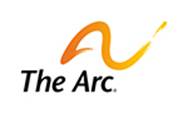 The Arc promotes & protects the human rights of people with intellectual & developmental disabilities & actively supports their full inclusion & participation in the community throughout their lifetimes. Apelaciones de Discapacidad en TexasSolo alrededor del 30% de los reclamos iniciales son aprobados.Recuerde que la SSA puede ver si usted es elegible para SSDI primero (lo que significa que usted o un padre fallecido, retirado o discapacitado pagó en suficientes lugares de trabajo). Entonces, podría recibir un rechazo por SSDI, pero aún así debe solicitar SSI.Las oficinas locales hacen la revisión inicial (de verificación de trabajo para ver si la persona participa en una actividad sustancial lucrativa (SGA), y luego la envían a DDS para su revisión médica.La razón más grande para las denegaciones son formularios incompletos / faltantes, o formularios no devueltos dentro de una ventana de 15 días.Informe de funciones / Actividades de la vida diaria (SSA-3373) MUY importanteOtro motivo de denegación a menudo se debe a un cambio de dirección de correo electrónico, teléfono o direcciónLas condiciones "compasivas" pueden acelerar el proceso, pero todavía hay un componente de revisión del trabajo.En general, todas las aprobaciones de las aplicaciones iniciales de discapacidad se procesan en noventa días o menos. Si el reclamo inicial de discapacidad de un individuo es denegado pero aprobado en su apelación de reconsideración, es probable que se apruebe en menos de seis meses.Si su reclamo inicial es denegado, el próximo paso en Texas es buscar una "reconsideración" del DDS.Si se rechaza su solicitud de reconsideración, el siguiente paso es solicitar una audiencia con un juez de derecho administrativo (ALJ). Las audiencias de ALJ se administran a través de la Oficina de Adjudicación y Revisión de Discapacidad (ODAR) de la oficina de Seguridad Social.La oficina principal de ODAR en Texas se encuentra en oficina 460, 1301 Young Street, Dallas, Texas 75202-5433. Su número de teléfono es (214) 767-9401.ODAR también opera varias oficinas de audiencia que atienden a los Tejanos. Las oficinas de audiencias están ubicadas en Fort Worth, Harlingen y San Antonio, además de que Dallas y Houston tienen dos oficinas para audiencias. Además, de oficinas de audiencias en Albuquerque, Nuevo México; McAlester y Oklahoma City, Oklahoma; y Shreveport, Louisiana, estas sirven a algunos Tejanos cerca de sus fronteras. Para encontrar la oficina que sirve su ubicación, consulte el localizador de oficinas de audiencias del Seguro Social.Si usted no necesita un abogado para una reconsideración o una apelación, puede ser ventajoso, especialmente si ha perdido una apelación.• Las apelaciones deben hacerse dentro de los 60 días o el proceso comienza nuevamente.
• Los niños elegibles deberán volver a presentar la solicitud cuando se conviertan en adultos
• Si se determina que es elegible después de una apelación de SSI, es posible que se haya pagado nuevamente el tiempo de elegibilidad, lo que resulta en una "ganancia inesperada" que podría poner a alguien por encima de los límites de recursos para SSI.Otras Consideraciones:Al presentar una reclamación, trate de hacerlo en persona en una oficina local de la SSA o al menos por teléfono. Hable con un representante de reclamos de la SSA. Si utiliza el proceso en línea, no tendrá la oportunidad de hacer preguntas directas sobre el proceso de su apelación. Tampoco tendrá la oportunidad de solicitar SSI que no tenga un proceso en línea actualmente. Un representante de reclamaciones puede indicarle correctamente cuál es su fecha de inicio (cuando su condición se deshabilitó) y también puede ayudarle a asegurarse de que enumere todas sus condiciones, pequeñas y grandes.Asegúrese de que cuando solicita por una discapacidad, recuerde presentar información completa sobre su historial de tratamiento médico y su historial de trabajo durante el período de 15 años antes de quedar discapacitado. Las decisiones de SSDI y SSI generalmente se toman como decisiones "médico-vocacionales", lo que significa que su edad, limitaciones funcionales, experiencia laboral y educación se calcularán en la determinación de si usted puede A) volver a su trabajo anterior y B) si puedes encontrar algún tipo de otro trabajo para realizar.Prepárese para esperar. Si está solicitando SSI o SSDI, no asuma que recibirá una decisión sobre su reclamo por varios meses. Aunque aproximadamente el 30 por ciento de las reclamaciones iniciales se aprueban en Texas, esto todavía significa que la mayoría de las reclamaciones se niegan inicialmente. Calcule esto en su planificación financiera cuando presente un reclamo de beneficios por discapacidad. Desafortunadamente la realidad es que la mayoría de las personas tendrá que presentar una o más apelaciones.Documente y mantenga toda la correspondencia o cartas de la oficina de seguridad social, los servicios de determinación de discapacidad y / o la oficina de audiencias (la Oficina de Adjudicación y Revisión de Discapacidades). Asegúrate de abrirlo, leerlo y entenderlo.Si su reclamo es denegado, considere obtener un abogado de seguro social por discapacidad o un representante de incapacidad de Seguridad Social (muchos de los no-abogados son ex-empleados de la Administración de Seguridad Social o incluso ex examinadores de reclamos por discapacidad que tomaron decisiones en casos durante años y, por lo tanto, conocen profundamente cómo funciona realmente el sistema).Cumpla con la fecha límite para las apelaciones. Presentar nuevas solicitudes de discapacidad una y otra vez no es una buena estrategia. Por el contrario, aquellos que presentan una apelación eventualmente serán juzgados por un juez federal, y las probabilidades de ser aprobado serán sustancialmente más altas.The Arc of Greater HoustonPO Box 924168Houston, Texas 77292713-957-1600 (o)http://www.aogh.org/The Arc promotes & protects the human rights of people with intellectual & developmental disabilities & actively supports their full inclusion & participation in the community throughout their lifetimes. 